АО «БелЗАН»	Оценка работы поставщика (изготовителя)   за  хххххххх 20хх года								                     (месяц)Расчет подготовил:             Иванова И.И._________Расчёт балльной оценкиРасчёт балльной оценкиРасчёт балльной оценкиРасчёт балльной оценкиРасчёт балльной оценкиРасчёт балльной оценкиРасчёт балльной оценкиРасчёт балльной оценкиРасчёт балльной оценкиПоставщик/изготовитель         ХХХХХ         .Поставщик/изготовитель         ХХХХХ         .Поставщик/изготовитель         ХХХХХ         .Поставщик/изготовитель         ХХХХХ         .Поставщик/изготовитель         ХХХХХ         .Поставщик/изготовитель         ХХХХХ         .Поставщик/изготовитель         ХХХХХ         .Поставщик/изготовитель         ХХХХХ         .Поставщик/изготовитель         ХХХХХ         .Уровень качества поставокУровень качества поставокУровень качества поставокУровень качества поставокУровень качества поставокУровень организации поставокУровень организации поставокУровень организации поставокУровень организации поставокСтепень лояльности поставщикаСтепень лояльности поставщикаСтепень лояльности поставщикаСтепень лояльности поставщикаСтепень лояльности поставщикаСтепень лояльности поставщикаЦеновая политикаЦеновая политикаЦеновая политикаb11Качество продукции (на входном контроле и в процессе производства)Качество продукции (на входном контроле и в процессе производства)4040b21Выполнение объема поставокВыполнение объема поставок0b31Полнота включения в договор (контракт) требований АО "БелЗАН"Полнота включения в договор (контракт) требований АО "БелЗАН"Полнота включения в договор (контракт) требований АО "БелЗАН"00b41Условия оплаты поставщику0b11Качество продукции (на входном контроле и в процессе производства)Качество продукции (на входном контроле и в процессе производства)4040b22Соблюдение срока поставокСоблюдение срока поставок5b32Соответствие требованиям к сертификации СМКСоответствие требованиям к сертификации СМКСоответствие требованиям к сертификации СМК2020b42Удорожание материалов0b12Периодичность бракования (на входном контроле и в процессе производства)Периодичность бракования (на входном контроле и в процессе производства)00b23Дополнительные затраты при доставке материалов (нарушение условий договора)Дополнительные затраты при доставке материалов (нарушение условий договора)0b33Соответствие требованиям к сертификации СЭМСоответствие требованиям к сертификации СЭМСоответствие требованиям к сертификации СЭМ00b43Своевременное возмещение потерь от несоответствующей продукции (в состоянии поставки и в производстве по скрытым дефектам)0b12Периодичность бракования (на входном контроле и в процессе производства)Периодичность бракования (на входном контроле и в процессе производства)00b23Дополнительные затраты при доставке материалов (нарушение условий договора)Дополнительные затраты при доставке материалов (нарушение условий договора)0b33Соответствие требованиям к сертификации СЭМСоответствие требованиям к сертификации СЭМСоответствие требованиям к сертификации СЭМ00b43Своевременное возмещение потерь от несоответствующей продукции (в состоянии поставки и в производстве по скрытым дефектам)0b12Периодичность бракования (на входном контроле и в процессе производства)Периодичность бракования (на входном контроле и в процессе производства)00b23Дополнительные затраты при доставке материалов (нарушение условий договора)Дополнительные затраты при доставке материалов (нарушение условий договора)0b33Соответствие требованиям к сертификации СЭМСоответствие требованиям к сертификации СЭМСоответствие требованиям к сертификации СЭМ00b43Своевременное возмещение потерь от несоответствующей продукции (в состоянии поставки и в производстве по скрытым дефектам)0b13Наличие рекламаций от потребителя продукции АО "БелЗАН"  (в том числе в гарантии) по причине дефектов металлургического характераНаличие рекламаций от потребителя продукции АО "БелЗАН"  (в том числе в гарантии) по причине дефектов металлургического характера00b24Возможность корректировки поставкиВозможность корректировки поставки0b34Результаты аудита поставщикаРезультаты аудита поставщикаРезультаты аудита поставщика00b43Своевременное возмещение потерь от несоответствующей продукции (в состоянии поставки и в производстве по скрытым дефектам)0b13Наличие рекламаций от потребителя продукции АО "БелЗАН"  (в том числе в гарантии) по причине дефектов металлургического характераНаличие рекламаций от потребителя продукции АО "БелЗАН"  (в том числе в гарантии) по причине дефектов металлургического характера00b24Возможность корректировки поставкиВозможность корректировки поставки0b34Результаты аудита поставщикаРезультаты аудита поставщикаРезультаты аудита поставщика00b43Своевременное возмещение потерь от несоответствующей продукции (в состоянии поставки и в производстве по скрытым дефектам)0b13Наличие рекламаций от потребителя продукции АО "БелЗАН"  (в том числе в гарантии) по причине дефектов металлургического характераНаличие рекламаций от потребителя продукции АО "БелЗАН"  (в том числе в гарантии) по причине дефектов металлургического характера00b24Возможность корректировки поставкиВозможность корректировки поставки0b34Результаты аудита поставщикаРезультаты аудита поставщикаРезультаты аудита поставщика00b43Своевременное возмещение потерь от несоответствующей продукции (в состоянии поставки и в производстве по скрытым дефектам)0b13Наличие рекламаций от потребителя продукции АО "БелЗАН"  (в том числе в гарантии) по причине дефектов металлургического характераНаличие рекламаций от потребителя продукции АО "БелЗАН"  (в том числе в гарантии) по причине дефектов металлургического характера00b25Остановка производства потребителя АО "БелЗАН" по причине несвоевременной поставки металла в  ООО "БелЗАН МЕТ"Остановка производства потребителя АО "БелЗАН" по причине несвоевременной поставки металла в  ООО "БелЗАН МЕТ"0b35Оперативность реагирования поставщика на выявленные несоответствия (по результатам контроля металлопродукции или аудитов второй стороной)Оперативность реагирования поставщика на выявленные несоответствия (по результатам контроля металлопродукции или аудитов второй стороной)Оперативность реагирования поставщика на выявленные несоответствия (по результатам контроля металлопродукции или аудитов второй стороной)2020b43Своевременное возмещение потерь от несоответствующей продукции (в состоянии поставки и в производстве по скрытым дефектам)0b13Наличие рекламаций от потребителя продукции АО "БелЗАН"  (в том числе в гарантии) по причине дефектов металлургического характераНаличие рекламаций от потребителя продукции АО "БелЗАН"  (в том числе в гарантии) по причине дефектов металлургического характера00b25Остановка производства потребителя АО "БелЗАН" по причине несвоевременной поставки металла в  ООО "БелЗАН МЕТ"Остановка производства потребителя АО "БелЗАН" по причине несвоевременной поставки металла в  ООО "БелЗАН МЕТ"0b35Оперативность реагирования поставщика на выявленные несоответствия (по результатам контроля металлопродукции или аудитов второй стороной)Оперативность реагирования поставщика на выявленные несоответствия (по результатам контроля металлопродукции или аудитов второй стороной)Оперативность реагирования поставщика на выявленные несоответствия (по результатам контроля металлопродукции или аудитов второй стороной)2020b43Своевременное возмещение потерь от несоответствующей продукции (в состоянии поставки и в производстве по скрытым дефектам)0Σb1iΣb1iΣb1i4040Σb2iΣb2iΣb2i5Σb3iΣb3iΣb3iΣb3i4040Σb4iΣb4i0b1b1b16060b2b2b295b3b3b3b36060b4b4100Σb= 75 Категория поставщика: Ненадежный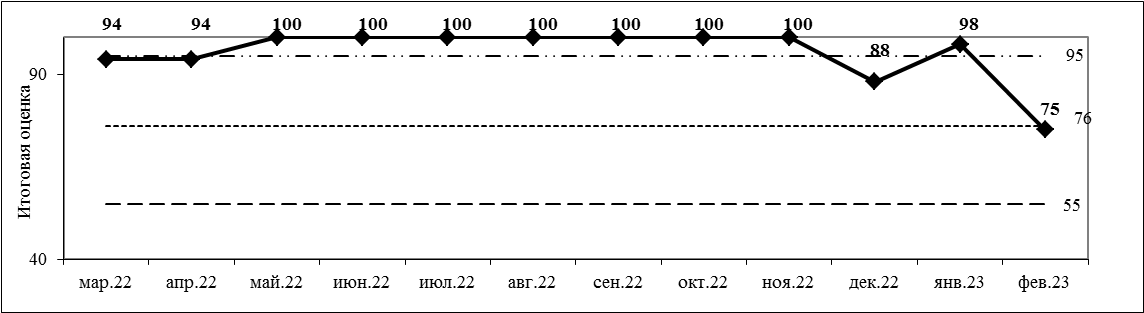 Σb= 75 Категория поставщика: НенадежныйΣb= 75 Категория поставщика: НенадежныйΣb= 75 Категория поставщика: НенадежныйΣb= 75 Категория поставщика: НенадежныйΣb= 75 Категория поставщика: НенадежныйΣb= 75 Категория поставщика: НенадежныйΣb= 75 Категория поставщика: НенадежныйΣb= 75 Категория поставщика: НенадежныйΣb= 75 Категория поставщика: НенадежныйΣb= 75 Категория поставщика: НенадежныйКатегория поставщикаКатегория поставщикаКатегория поставщикаГраничные значения общей оценки Σb, баллыГраничные значения общей оценки Σb, баллыГраничные значения общей оценки Σb, баллыГраничные значения общей оценки Σb, баллыАОтличныйОтличныйНе менее 95Не менее 95Не менее 95Не менее 95ВНадежныйНадежныйОт 76 до 94От 76 до 94От 76 до 94От 76 до 94СНенадежныйНенадежныйОт 55 до 75От 55 до 75От 55 до 75От 55 до 75С/kНенадежный по качествуНенадежный по качествуПоставщик не может быть "надежным", "отличным", если Σb1≤ 75Поставщик не может быть "надежным", "отличным", если Σb1≤ 75Поставщик не может быть "надежным", "отличным", если Σb1≤ 75Поставщик не может быть "надежным", "отличным", если Σb1≤ 75DНеудовлетворительныйНеудовлетворительныйМенее 55Менее 55Менее 55Менее 55